Новый год в Калининграде 2019Комбинированный тур 5 дней/4 ночи (автобус+ж/д, или автобус+ж/д+авиа)В программе тура:* Новогодняя атмосфера и море впечатлений* Насыщенные экскурсии и прекрасные виды* Все самое лучшее в Новый 2019 год!Внимание! Время в программе примерное и указывается для того, чтобы лучше представлять программу тура. Туроператор оставляет за собой право менять порядок предоставляемых услуг или заменять их на равноценные без изменения общего объема программы.Внимание! При проезде поездом Москва-Калининград-Москва - наличие загранпаспорта обязательно.ВНИМАНИЕ!
 Для организованных групп тур рассчитывается индивидуально.СТОИМОСТЬ ТУРА НА 1 ЧЕЛ, РУБ.В стоимость тура входит: транспортное и экскурсионное обслуживание по программе, проживание 4 ночи в выбранной гостинице,  питание — 4 завтрака, входные билеты, экологические сборы.Дополнительно оплачивается:1) новогодний банкет с программой в ресторане отеля «Турист» от 5200 руб, обеды по программе оплачиваются на месте от 350 руб/чел.2) ж/д билеты Киров-Москва-Киров от 5500 рублей/взрослый, детям по тарифам РЖД3) ж/д билеты Москва-Калининград-Москва от 6500 руб/взрослый, детям по тарифам РЖД4) авиабилеты Москва-Калининград-Москва 30.12.18/03.01.2019 - от 9850 руб.5) доп. питание и личные расходы.Предшествующий день  28.12.2018г.Для группы № 1, отправляющейся ж/д транспортом Киров-Москва-Калининград (наличие действующего заграничного паспорта обязательно!)Сбор группы в Кирове  на ж/д вокзале. Проводы группы с табличкой «Калининград». Отправление в Москву на поезде.День 1. 29.12.2018г.Для группы № 1, отправляющейся ж/д транспортом Киров-Москва-КалининградПрибытие в Москву. Самостоятельный переход на Белорусский вокзал. Посадка в поезд № 029 "Москва-Калининград".17.20 - Отправление поезда № 029 в Калининград.Для группы № 2, отправляющейся ж/д транспортом Киров-Москва и авиа Москва-КалининградСбор группы в Кирове  на ж/д вокзале. Проводы группы с табличкой «Калининград». Отправление в Москву на поезде.День 2. 30.12.2018г. Для группы № 2, отправляющейся ж/д транспортом Киров-Москва и авиа Москва-КалининградПрибытие на ж/д вокзал.Самостоятельное прибытие в аэропорт. Посадка в самолет.Авиаперелет Москва-Калининград.Для обеих групп.Прибытие в аэропорт или на ж/д вокзал Калининграда.Трансфер в отель. Заселение в отель после экскурсии.Экскурсия «Кёнигсберг и Калининград — прошлое и настоящее».Встреча в холле отеля с экскурсоводом.13:00-19.00 - Обзорная экскурсия с осмотром главных достопримечательностей города: площадь По беды ,скульптура «Борющиеся зубры» перед зданием Земельного суда Кёнигсберга, памятник Петру I перед штабом  Балтийского флота, драматический театр, район старых немецких вилл Амалиенау, оборонительные укрепления города, Королевские и Росгартенские  ворота. Вы обязательно прогуляетесь у стен Кафедрального собора (образец северогерманской готики XIV века), где находится могила знаменитого философа И.Канта, узнаете о жизни Канта, об истории острова Кнайпхоф,  ВалленрПосещение Музея марципана в Бранденбургских воротах.одтской библиотеке и многом другом.Cохранившиеся в Калининграде городские ворота, башни, бастионы и форты являются образцами блестящего воплощения самой современной военно-инженерной мысли в Европе прошлых лет. Вас ожидает увлекательная экскурсия с проездом вдоль оборонительных укреплений внутреннего оборонительного кольца города: оборонительный вал, ров, башня Дона, бастион Обертайх, казарма Кронпринц, бастион Грольман.Посещение Музея мирового океана: научно-исследовательское судно-музей «Витязь».День 3. 31.12.2018г.Экскурсия в НП Куршская коса: пос.Лесное-пос.Рыбачий- Дюна Эфа.09:00-15.00 - Куршская коса, созданная морем и ветром, представляет собой узкую песчаную полоску суши, где солёное море соседствует с пресноводным заливом. Это уникальное и живописнейшее место включили в список объектов всемирного наследия ЮНЕСКО и признали государственным природным национальным парком. Вы прикоснетесь к загадке Танцующего леса, стволы деревьев здесь изгибаются самым причудливым образом. Посетите смотровую площадку на дюне Эфа, откуда открывается всё многообразие ландшафтов косы-море, залив, сосновые леса, песчаная пустыня. У вас будет возможность приобрести копченую рыбу, которая еще вчера плавала в заливе, продается она тут в изобилии.Возвращение в Калининград.Встреча Нового 2019 года:Вы можете заказать праздничный новогодний банкет в одном из ресторанов Калининграда по желанию за доп.плату. Или провести новогоднюю ночь весело и интересно ,просто придя на площадь Победы.День 4. 01.01.2019г. Свободный день.Первый день Нового года Вы встретите на самом западе России. Вы сможете неторопливо прогуляться  по сонным улицам Калининграда-Кенигсберга, где прошлое и настоящее сплелись в одно целое.16:30-19.00 - Новогодний Калининград встретит своих гостей мягкой зимой, праздничной иллюминаци*По желанию за доп. плату экскурсия «Огни Калининграда» 800 руб/чел, (запись и оплата при бронировании тура)ей и запахом чудесного глинтвейна. С каждым глотком этого волшебного напитка с местным колоритом, ваша душа будет наполняться теплом и интересной, многовековой историей удивительного города на Прегеле.Сказочный праздник в сказочном городе! Что может быть лучше? Вы увидите вечерний Калининград в праздничном убранстве, сфотографируетесь у самой западной ёлки страны на площади Победы и выпьете ароматный глинтвейн в  Рыбной деревне.День 5. 02.01.2019г. Экскурсия «Янтарный Берег»: г. Светлогорск- пос. Янтарный 08:40- 17.30 - Мы познакомимся с достопримечательностями Светлогорска-Раушена. Вас очарует старинная архитектура конца XIX- начала XX вв.: частные виллы, пансионаты, отели. Органный зал, лиственничный парк, водонапорная башня, Курхаус. Символами Светлогорска являются прекрасные работы немецкого скульптора Г. Брахерта- «Несущая воду» и «Нимфа». Вы увидите новый «дом» КВН и кинофестиваля «Балтийские дебюты» — театр эстрады «Янтарь холл». К мору Вас приведут спуски-терренкуры, где у воды для удобства отдыхающих был построен променад. Шоппинг, магазины янтаря.*Интерактив по изготовлению янтарного сувенира своими руками, изделие каждому туристу в подарок, по желанию за допплату 300 руб/чел, оплата на месте наличными.Обед в кафе Светлогорска по желанию за допплату 350 руб/чел, оплата на месте наличнымиПереезд в Янтарный , знакомство с посёлком, довоенным Пальмникен. Здесь находится самое крупное в мире месторождение янтаря. Со смотровой площадки Вам откроется панорама карьера, где открытым промышленным способом добывается янтарь. Вы сможете попробовать себя в роли янтарного старателя и, вооружившись лопатой, добыть себе на память «солнечного камня» в мини-карьере. Все туристы получат диплом «Янтарного старателя». Также Вы можете подзарядиться природной энергией и здоровьем в Янтарной пирамиде, на сооружение которой потребовалось около 800 кг янтаря.Исторический центр Янтарного расположен рядом с лютеранской церковью 1892г. Вы совершите прогулку к морю мимо здания Шлосс-Отеля, построенного в дворцовом стиле, через парк Беккера с вековыми деревьями. Этот пляж единственный в России в 2016 г получил голубой флаг – знак экологически чистого и обустроенного по мировым стандартам, пляжа.День 6. 03.01.2019г.12.00 - Освобождение номеров до 12:00. Трансфер на ж/д вокзал/аэропорт.Для группы № 1, отправляющейся ж/д транспортом Киров-Москва-Калининград13.18 - отправление поездом № 030 в г. МоскваДля группы № 2, отправляющейся ж/д транспортом Киров-Москва и авиа Москва-КалининградПосадка в самолет. Прилет в Москву.Самостоятельный трансфер до ж/д вокзала г. Москвы.Посадка в поезд. Отправление в г. КировДень 7. 04.01.2019г.Для группы № 1, отправляющейся ж/д транспортом Киров-Москва-КалининградПрибытие группы на Белорусский вокзал. Самостоятельный трансфер на ж/д вокзал.Отправление группы в г. КировДля группы № 2, отправляющейся ж/д транспортом Киров-Москва и авиа Москва-КалининградПрибытие группы в г. Киров.День 8. 05.01.2019г.Для группы № 1, отправляющейся ж/д транспортом Киров-Москва-КалининградПрибытие группы в г. Киров.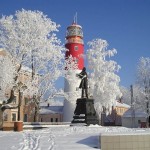 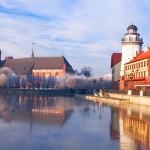 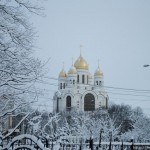 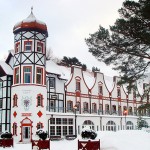 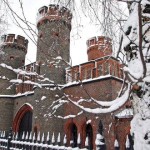 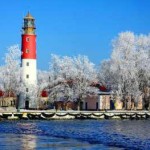 ОтельДвухместный номер (2 раздельные кровати)Одноместный(1-но спальная кровать)Трехместный(2 раздельные кровати + еврораскладушка)Гостиница Турист***Завтрак входит в стоимость18500 рублей19500 рублей18500 рублей